WIPO S2T:WIPO GRTKF IC 43 2022-06-03 PM 1 xxWIPO Speech-to-Text© transcriptThis document contains a machine-generated transcript of the meeting session mentioned in the title. 
While the first column tries to capture a picture of the speaker, the second column contains the automatic transcript text and the speaker. You can click on the third column to listen to the online corresponding audio. These transcripts are generated automatically by WIPO Speech-to-Text© from the audiovisual recording. The accuracy of the transcripts cannot therefore be guaranteed. Only the original speech of the audiovisual recording constitutes the official record of the meeting proceedings.

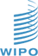 [Online video]ImageTextlink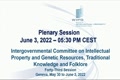 ...[01:35:58]CHAIR: Good afternoon ladies and gentlemen, Distinguished Delegates, I just comeCHAIR [01:36:18]We are just working on the final decisions to present in the plenary, I apologize because we had a meeting with the groupCHAIR [01:36:32]Coordinators we made some changes so we are printing the document to reconvene with the group coordinators so that when we come we will not take to much of your time so asCHAIR [01:36:45]Where we are no so I apologize for the delay, we were just reminded that you are in here, but there is a notice on the screen but is a very.CHAIR [01:36:58]And I remember when I was a delegate I am here to just wait in our own to final what was happening, so I am just letting you know we are just awaiting the printing of the final decisions and then we willCHAIR [01:37:09]Condeed in the plenary. I do not anticipate us taken more than perhaps 15 to 20 minutes so we should join your soon. Okay.CHAIR [01:37:23]Thank you so much for your patient.CHAIR [01:37:34]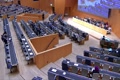 ...CHAIR [01:57:10]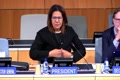 Okay, good after do not everyone, I invite you to refer to your agenda and we are an agenda item number 6.CHAIR [01:57:30]6. Genetic Resources: Our discussion now will be on Rev 2. But before I open the floor for request, I must point out that the interpreters will only be with us until 6 pm this afternoon.6. Genetic Resources [01:57:44]CHAIR: Please bear that in main, and we need to remember that for a number of persons who are present interpretation is not necessarily into their mother tongue, so the interpretation really is essential and necessaryCHAIR [01:57:59]So with that said, I am going to open the floor now for any general comments or statements as it relates to rev 2, which is why we have the facilities to hear atCHAIR [01:58:14]A had table with us, so the floor is open.CHAIR [01:58:29]...CHAIR [01:58:33]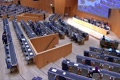 I recognize Algeria representing the African Group, Algeria, you have the floor.CHAIR [01:59:09]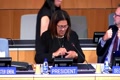 ALGERIA (AFRICA GROUP COORDINATOR): Thank you, Madam Chair, I am speaking on behalf of the Africa Group, Africa Group thanks the facilitator Mr. Pokuruk for his sincere efforts in putting together the Rev 2 of the consolidated document.ALGERIA (AFRICA GROUP COORDINATOR) [01:59:23]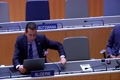 The African Group reiterates its concern regarding the lack of real political will to advance the negotiations within the IGC, the African Group has cautioned against the risk of two track approach to the negotiations in IGC, our concerns unfortunately becomeALGERIA (AFRICA GROUP COORDINATOR) [01:59:36]Reality, as the Rev 2 takes up takes us step backwards and undermines the efforts made so far to move the negotiations forward. We note with regret that the continuous insertion of new elements and alternatives to the consolidated document withALGERIA (AFRICA GROUP COORDINATOR) [01:59:50]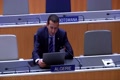 Only amplified divergences and deviate the Committee from its mandate on oral gaps and reach consensus, Africa Group refraint from making any substantial comments on the rev 1 because of the lack of clarity on the process and to avoid further descripancies in the negotiations.ALGERIA (AFRICA GROUP COORDINATOR) [02:00:05]The African Group believes that the current working methodology of IGC is counterproductive and is not likely to allow the Committee to make progress and see the light of the end of the tannel at the end of the tannel.ALGERIA (AFRICA GROUP COORDINATOR) [02:00:20]We believe that rather than allowing the stalemate to continue efforts should be made instead effort should be instead focused on areas of convergence within the Chair's text, which should be the basis for the conclusion of the discussions on GRsALGERIA (AFRICA GROUP COORDINATOR) [02:00:32]In the foreseewable future, in view of the above consideration the African Group cannot support the Rev 2 to be a basis for further negotiations, Africa Group continues to engage with good faith with a view to reaching consensus on the conveningALGERIA (AFRICA GROUP COORDINATOR) [02:00:47]Of a Diplomatic Conference on the protection of genetic resources. Thank you, Madam Chair. Thank you, I recognize the Distinguished Delegate from Egypt.ALGERIA (AFRICA GROUP COORDINATOR) [02:01:00]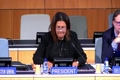 EGYPT: شكراً سيئة الرئيسة في البداية أتواجه بالشكر التقدير الرجل النبيل الدكتور بول كروكر المؤسسة المحترم على مهنيتهEGYPT [02:01:15]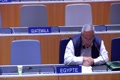 وحرفiاته وعمله د-ube من أجل إنجاز ما يعرض عليه ، وأقول له كما قلت بالأمس in عملك هذا يا صديقي can يمكنEGYPT [02:01:29]And you add the in the NATAG beligate الأهمية, Bell Netagon Ofdol is a can CEOC Mostaliphan. Seddit الرئيس, Ashor and nany في مسرح all معقولEGYPT [02:01:41]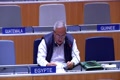 أو مسرح العبث أشاهد مصرحية عبثي فاليوم سيدتي كان مقدرا له أن يكون يوما للاحتفال بتدشين أو المنتج لناEGYPT [02:01:55]يوما نحتفل فيه ونتبادل الأنخاب بشأن إنجازنا للصق المطلوب منا إنجازه في إطار ولاية لجنتنا صقا يقيم حماية متوازنة.EGYPT [02:02:10]بعد أن يكون قد سد الفجوات القائمة في النصوص يوما نحتفل فيه بانتهاء ولاياتنا بشأن الموارد الأوروسية ونرفع ناتج عملنا للجهة التي ولتنا.EGYPT [02:02:24]الجمعية العامة لمنظمتنا العريق مع توصية بحالة المشروع الذي نرفعه إلي إلى المؤتمر دبلوماس ولكن الذي حدث هو العكس تماما.EGYPT [02:02:37]But it is that a notice تعقدing, we have followed by a classing CD are داخلed النous, but in a Camelas Sakh who are بين a quest, Oma can Azeadica IILLA-LISA, yet I must salute for reable era that isEGYPT [02:02:52]سياسية الذي تعكس الجدية المطلوبة من أجل إنجاز سق يوفر الحماية المتوزين الأطراف وهو ما حدا بجانب من المفاوضين إلى المفاوضة بغير حسن نية.EGYPT [02:03:07]مفاوضة من أجل المفاوضة وكفى أو كما يقولون إدارة الأزمة أهم من حله وهو ما يقود إلى إطالة أمد المفاوضات دون جدوى.EGYPT [02:03:20]وكأن اثنتا وعشرون عاما غير كافية وبالفعل إن الإسلوب المتبع من وجهة النظر التي أه ال- التي يرونها هذا أوديرها هذا الجانب من المفاوضين.EGYPT [02:03:34]أن الأمر سوف يحال إلى الجمعية العامة في نهاية العام القادمة عشرين أي في بدء أه أي أي لكي تمنح اللجنة ولاية جديدة لن تقل بسبب الخبرة الحالية عن ثلاث جولات.EGYPT [02:03:49]أي على الأقل عاما ونصف الآخر بعد عام ألفين ثلاثة وعشرين أي في بداية ألفين خمسة وعشرين ناهيكم سيدتي الرئيسة عن شكل التفاوضEGYPT [02:04:03]الذي يمكن أن يتم في هذه الأجواء بعد عن غابة الثقة بين من يتفاوضون ولم يعد هناك أي مجال للحديث عن حسن الني ، إن أزالت الأقواسEGYPT [02:04:17]في هذه الأجواء الجديدة سوف تحتاج إلى أكثر من ثلاث سنوات من التفاوض الشرس الذي بعد أن كان يتم بين أناس يعرفون بعضهم جيدا ونشأت بينهم ألفة وتقديرEGYPT [02:04:30]سوف يتم بينهم وهم يحملون جميعا مرارة في حلوقهم ولعل السبب في ذلك يرجع سيدة الرئيسة إلى مخالفة المنهجات المتابعةEGYPT [02:04:45]بجادب مع أشرنا إليه سابقا من انعدام الإرادة السياسية لإنجاز أي أمر في هذا الملف سلاسي الأبعاد وغياب التحلي بروح حسن النية في التفاوض وكما أقول دائماEGYPT [02:05:00]أه أه كما أقول دائما سيادة الرئيس إننا نتمسك بكل كل كلمة بل بكل حرف ورد على لسان منسق مجموعاتنا الإفريقية الموقرة مندوب الجزائر الشقيق والتي تعكس موقفاEGYPT [02:05:15]موقفنا من تلك الأزمة والتي ما زال بالإمكان احتواؤها قبل أن تتفاقم وتتجاوز حدوده شكرا سيدة الرئيس.EGYPT [02:05:30]I recognize the Distinguished Delegate fromEGYPT [02:05:43]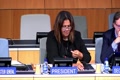 KENYA: Thank you, Madam Chair for giving Kenya the floor.KENYA [02:05:58]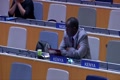 Kenya would also like to thank the facilitator for the heavor a med in coming up with Rev 2 under the circumstances.KENYA [02:06:10]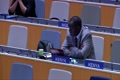 Kenya we would also like to associate I slap the statement made by the African Group and also the comments already madeKENYA [02:06:23]By Egypt, on the frustrations that we see when it counter, bask attitude to lack ofKENYA [02:06:38]Would will from some delegations in the negotiation process, Madam Chair, at a particular time during this session,KENYA [02:06:53]Kenya had indicated that the consultators text was a forest and it is now clear that the rev 2 has made that particular forestKENYA [02:07:08]A huge, the effectation is Urina, Tora and a huge and also the world life, dangerous wants happen also to have increasedKENYA [02:07:23]And therefore, can joins in its rejection towards moving to the next process, Madam Chair,KENYA [02:07:37]Kenya are to say that it is way out of the forest was the just text, and since the Chair's text remains with a future amendments by the Chair asKENYA [02:07:52]Committed to what I guess the 47. Therefore Kenya commits it is support and assures the Committee that it will be ready to support theKENYA [02:08:06]The negotiations based on the Chair's text to what is at the promotic conference. Thank you, Chair. Thank youKENYA [02:08:20]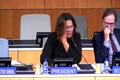 CHAIR: Can you I recognize Mexico? Muy breve, Mr.CHAIR [02:08:34]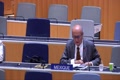 MEXICO: Ya hemos hecho las felicitaciones del excelente trabajo, o el habilitador, y se les muy breve en la página 3 en la versión en inglés, y siMEXICO [02:08:45]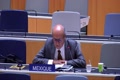 Tengo esta confusión, pero es que mi lengua materna es el español, pero el documento es en inglés, veo que hay un desequilibrio en el segundo tercer párrafo de la páginaMEXICO [02:08:59]Que no refleja lo que sucedió aquí, y por que le da un peso más importante al documento del presidente, queMEXICO [02:09:13]Que el que le da al documento consolidado, no sé si es que tenga no tenga valor, pero si se le conMEXICO [02:09:27]Y cuidado, diríamos que durante esas reuniones de esta semana este dedicamos más tiempo a la discusión del.MEXICO [02:09:41]Contenido del texto del presidente que la discusión que te contenido el texto consolidadoMEXICO [02:09:54]Y esto, pues no refleja los trabajos de esta semana y informado de esta manera a la asamblea generalMEXICO [02:10:07]Haría suponer que efectivamente la mayoría de los certados que participaron en los temas sustantivos dando opiniones se concentraronMEXICO [02:10:21]En el documento del presidente y no en el contenido del documento consolidado y eso no es ciertoMEXICO [02:10:36]Porque las únicas observaciones concretas que hubo sobre textos y no la evación de dar observaciones sobre textos fueron las que muchasMEXICO [02:10:50]De las partes que estamos aquí, o que estoy durante toda la semana e inclusive algunos de nosotros desde la reunión de especialistaMEXICO [02:11:04]Preferimos y lo dijimos varias veces y lo retero, el documento consolidado al documento del Presidente.MEXICO [02:11:17]Thank you, Mexico I recognize you.MEXICO [02:11:32]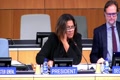 CHAIR: Thank you, Chairperson for giving the Delegation of Uganda opportunity to speak onCHAIR [02:11:44]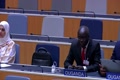 UGANDA: The matter at hand, Uganda would like to associate itself with the statement made by the African Group coordinator byUGANDA [02:11:58]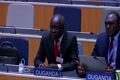 The Delegate from Egypt and the Delegate from Kenya that while the facilitator has made some progress inUGANDA [02:12:12]Up with Rev 2. It has become a total back. And therefore it does not address the concerns that we have raisedUGANDA [02:12:26]We began this session that we should be narrowing the gaps rather than widening the gaps, so it is important that weUGANDA [02:12:41]Concentrate on the Chair's text with a view of having a Diplomatic Conference. Thank you, Chair. Thank you, Uganda, I know invite the DelegateUGANDA [02:12:56]NIGERIA: From Nigeria, thank you, Chair, my delegation would like to thank the facilitator for all his genuine effortNIGERIA [02:13:09]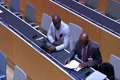 In raising Rev 2 and to thank you Chair also for all that has been going on to enable us get to some reasonable conclusion.NIGERIA [02:13:24]Over the past five days, my delegation were engaged in good faith and in good will, we were mindful of the mandate to close gaps and to work towards finalizing NegoNIGERIA [02:13:37]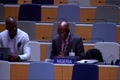 Sessions. We have invested in pointing on the way forward, however, our efforts did not seem to have you that fruits, rather Rev 2 as proposedNIGERIA [02:13:51]Is a radical deviation from our mandate, it neither close gaps, nor deeded point us on a part way to finalizing negotiations consequently, my delegationNIGERIA [02:14:06]Would support the submissions made by Algeria for the African Group by Egypt by Uganda that we have moved a wayNIGERIA [02:14:20]From a mandate and after five days, we could not support a document that is an antitetical to the mandate for which we have convened. Thank you.NIGERIA [02:14:34]CHAIR: The Distinguished Delegate from Nigeria I recognize South Africa remotely.CHAIR [02:14:48]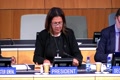 Thank you, Chair.CHAIR [02:15:00]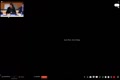 Madam Chair, I would like to join others in appreciating the work andCHAIR [02:15:15]SOUTH AFRICA: Shown by our facilitator since Sunday when the Expert Group met to deliverate on issues around the IGCSOUTH AFRICA [02:15:30]Madam Chair, South Africa aligns itself with the Africa group Egypt Kenya Uganda and our position is still firmSOUTH AFRICA [02:15:44]Would have preferred to use the Chair's text as a basis for our negotiation to such an extent that our engagement does not support in negotiations around revSOUTH AFRICA [02:15:59]Madam Chair, I want to specify that South Africa prehempted the outcomes of this session which have not yielded any positive progressSOUTH AFRICA [02:16:14]Chair, the attempt could delay the conclusion of these negotiations flies at the face of the mandate of this session that seeks to narrow the gapsSOUTH AFRICA [02:16:27]Instead, we are coming here after five days of negotiations with a text that is teaving as 22 years,SOUTH AFRICA [02:16:42]Madam Chair, South Africa is still assuming its position that the Chair's text be used as the basis for negotiationsSOUTH AFRICA [02:16:56]Be transmitted to the General Assembly for recommendation for Diplomatic Conference, thank you Chair.SOUTH AFRICA [02:17:10]CHAIR: Distinguished Delegate from South Africa, I see no further requests for the floor. So I would ask us to move to allCHAIR [02:17:25]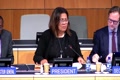 ...CHAIR [02:17:39]Okay, sonight in that your attention to the decision on Agenda Item 6.CHAIR [02:17:53]Genetic resources, the Committee developed on the basis of document WIPO/GRTKF/IC/43/4 a further text.CHAIR [02:18:08]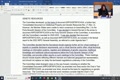 Consolidated document on Intellectual Property and genetic resources Rev 2. However, the Member States were an able to reach consensus on transmitting Rev 2 to the 47th session of the CommitteeCHAIR [02:18:22]It was decided to transmit the text in the annex to document WIPO/GRTKF/IC/43/4 to the 47thCHAIR [02:18:37]Session of the Committee, in accordance with the Committee's mandate for 2022223. It was also decided that document WPO/DG/12CHAIR [02:18:51]RTKF/IC/43/4 as well as document WIPO, GRTKF/IC/43/5.CHAIR [02:19:05]Be included in the factual report to the 222 WIPO General Assembly as referred to under Agenda Item 7. The Committee decided thatCHAIR [02:19:19]The Secretariat should organize further ad hoc virtual meetings of experts on possible disclosure requirements and a virtual seminar and or other virtual technical meetings onCHAIR [02:19:34]Information systems, registers and databases of genetic resources, traditional knowledge and traditional cultural expressions before the 47th session of theCHAIR [02:19:49]Committee and provide written reports on such meetings to the Committee. These meetings should include experts reflecting different interests and balancedCHAIR [02:20:03]Geographical representation, and should not replace nor delay the text-based negotiations underway in the Committee. The Committee notedCHAIR [02:20:18]Divergent views on the way forward, including on whether the consolidated document, WIPO/GRTK/IC/13.CHAIR [02:20:31]43/4 as amended over time and/or the Chair's text, WIPO/GRTKF/IC/43/5.CHAIR [02:20:45]As amended over time should be the basis for negotiations on genetic resources, the Committee took note that some members consider that the Chair's textCHAIR [02:20:58]WIPO GRTK/IC/43/5 should be the basis for the Committee's negotiations on genetic resources and the basisCHAIR [02:21:13]Upon which a Diplomatic Conference should be convened while others disagree. The Committee invited the Chair, taking into account comments.CHAIR [02:21:27]To revise the Chair's text as contained in document WIPO/GRTKF/IC/43/5.CHAIR [02:21:40]While maintaining its integrity as a Chair's text for the 47th session of the Committee on information systems, registers and databases of genetic resourcesCHAIR [02:21:51]Traditional Knowledge and traditional cultural expressions, the Secretariat is invited to issue an online survey which Member States and accredited observers could respond to ifCHAIR [02:22:06]So wish, responses to the survey will be published by the Secretariat online and in an updated version ofCHAIR [02:22:19]Document WIPO/GRTKS/IC/43/6. The Committee took note of and held discussions onCHAIR [02:22:31]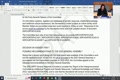 Documents, WIPO/GRTKF/IC/43/6. WPO/GRTKF/IC/13/IC/12/3.CHAIR [02:22:45]43/7, and WIPO/GRTKFIC/43/8, WIPO/GRTKF/IC/3CHAIR [02:22:58]43/9 WIPO/GRTKF/IC/43/10/GRTKF/IC/43/10CHAIR [02:23:12]INF/7 and WIPO/GRTKF/IC/43/INF/8 and I so gable that. Can we move now to the decision on agenda itemsCHAIR [02:23:27]Sever. After the consultations, the recommendations to the 20202 General Assembly is as below, notingCHAIR [02:23:42]CHAIR: That a factual report along with the most recent text available of the Committee's work and the decisions of IGC 42 and IGC 43 will be provided to the 2020 General Assembly.CHAIR [02:23:56]In accordance with the Committee's mandate for 2020 to 223. The Committee agreed on the following recommendations to the 2022 General Assembly. The 2022CHAIR [02:24:11]WIPO General Assembly is invited to consider the report of the Intergovernmental Committee on Intellectual Property and Genetic Resources, Traditional Knowledge and Folklore IGC, document WPOCHAIR [02:24:25]All/GE/55/6. And to note that the Secretariat will conduct virtual activities to expedite the work of the IGC on Genetic ResourceCHAIR [02:24:39]The General Assembly welcomes the Chair of the Committee conducting consultations with Member States and Indigenous Caucus on the methodology of the Committee with a view to Member States agreeingCHAIR [02:24:54]On the methodology to be used in future sessions. Agenda Item 8,CHAIR [02:25:09]8. Any other Business: Any other business. Now open the floor if there are any comments are any Member States or but is wishing to take the floor.8. Any other Business [02:25:23]CHAIR: I see none. Okay, before I close the session, I just like to share a few words with you.CHAIR [02:25:38]TheCHAIR [02:25:52]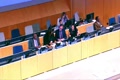 ...CHAIR [02:26:05]I just cut advise so and I am following it, so we go after go back to all the agenda items, I will not read all of them because you heard them before. Agenda Item 9 which is a closing of the session but before we close itCHAIR [02:26:18]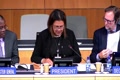 I am just going to reiterate we adopted Agenda Item 2, which was adoption of the agenda, the decision on agenda item 3, the accreditation of certain organizations that was also doneCHAIR [02:26:33]CHAIR: Agenda Item for the participation of the indigenous and local communities and the Committee to note of a number of documents there, we also had andCHAIR [02:26:48]We would just like to mention again the WIPO Voluntary Fund and to encourage persons and Member States to if at all possible contribute to this because it is important and critical, the Chair properCHAIR [02:27:01]Posed and the Committee that was elected by acclamation and we have eight members on that Committee and it is shared by Vice-Chair on UN assolity, the decision on agenda item 5 reporting on the ad hocCHAIR [02:27:15]Expert Group on Genetic Resources. And we just dealt with ad hoc, we dealt with Agenda Item 6 and 7. I know invite comments from the Indigenous COCCHAIR [02:27:30]Was followed by the Russian Federation online.CHAIR [02:27:45]Thank you.CHAIR [02:27:49]...CHAIR [02:28:03]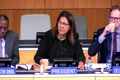 Благодарю госпожа председатель уточнете пожалуйста меня слышно я свекаCHAIR [02:28:18]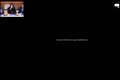 RUSSIAN FEDERATION: Спасибо мы хотели попросить перерыв на три минуты потому что наши коллега хотела бы подключиться и сделать заявление по восьмому пункту повесткиRUSSIAN FEDERATION [02:28:30]Благодарю госпожа председательRUSSIAN FEDERATION [02:28:40]Russian Federation, it is no almost 6:00 and the interpreters will be leaving atRUSSIAN FEDERATION [02:28:49]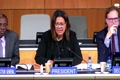 CHAIR: If we take a break of three minutes, the session will be over.CHAIR [02:29:04]...CHAIR [02:29:18]Дорога спажа председатель моя коллега пытается подключиться к сессии к сожалению у возникли технические трудности я надеюсь у него получится буквально в течение минутыCHAIR [02:29:30]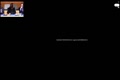 RUSSIAN FEDERATION: I am going to invite the Indigenous Caucus to speak.RUSSIAN FEDERATION [02:29:44]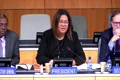 CHAIR: Merci Madame la Présidente, Je m'exprime en homme de caucus autotones, Lucaucus automne est forte.CHAIR [02:29:58]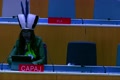 INDIGENOUS CAUCUS: Mon conscient qui, alors que nous débattons dans cette salle des défenseurs de droits de l'homme tels que Berf Casserris, Maria Bernarda, Rafaïen Domico Caropien, Saint d'Alélien à Pénat, je j'ai bieux et sa petite fille qu'à mède sa moeur.INDIGENOUS CAUCUS [02:30:11]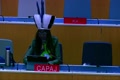 À moins 33 défenseur de l'avènement et des droits de l'homme, on était assassiné rien qui en 2020 et les son morts en défendant des terres des eaux et des territoires qui abritent en pourcentage significatif de la biodiversité mondiale.INDIGENOUS CAUCUS [02:30:25]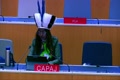 Nous prenons en sérieux notre responsabilité des conserver, maintenir et développer la biodiversité et les ressources genétiques et mondiales, nos ressources genétiques et sa vart additionnelle sont la base de niculture, assim comme les plantes et des autres espèces qui ontINDIGENOUS CAUCUS [02:30:39]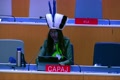 Contiennent des ressources génétiques et les pays industrialisés, recherches pour apporter des solutions à la fin le changement climatique et les maladies; nos apprécions les efforts de membres de CG qui cherchent des solutions justes et équitables pour laINDIGENOUS CAUCUS [02:30:54]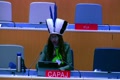 La situation et l'utilisation des ressources génétiques, des peuples autochtones et des savoirs internationales des associés, nous règrettons qui deux autres cherchent plutôt utiliser cette instance porcrète des principes et juridiques internationaux.INDIGENOUS CAUCUS [02:31:08]Permettons des volets davantage de ressources génétiques et savoir traditionnelles et les insistent sur le fait que une grande partie de nous savoir sacrée appartienne au domaine public, cela doit cesser, il ne s'agit pas d'un exercice intellectuaireINDIGENOUS CAUCUS [02:31:20]Abstraits pour les peuples autotones, mais à donner l'outte pour intégralité de la survie de necouture; des plus en plus des pays mettent désormais aux normes des normes et juridiques internationales minimales contenues d'A dans la déclaration des Nations Unies pour les doigts des peuples autotones.INDIGENOUS CAUCUS [02:31:35]Nous appellons la France et les pays des mêmes sensibilité à organiser des réunions diplomatiques de haut niveau ou à trouver des autres moyens créatives pour résoudre la question constitutionnelle que les ont soulevés devant cette session.INDIGENOUS CAUCUS [02:31:50]Bien conscient que ils ont voté à l'assemblée générale des Nations Unies pour l'adoter la déclaration des Nations Unies pour les droits des peuples autotones en 2017, il y n'est ni juste née équitable qui, une poignée du pays bloc a jamais l'émergence d'un instrument international dans cette instance.INDIGENOUS CAUCUS [02:32:03]Madame la Présidente, nous réaffirmons notre intention des travailleurs des bonnes fois dans ces processus, nous apprécions votre décision de maintenir le test de Président comme un voie équilibrée juste, notre confiance dans le testINDIGENOUS CAUCUS [02:32:17]De centaines, il a été renforcé pour le travail objectif de facilitator, mais elle a émantre non tenie pour des soumissions visons à limiter, nous doit dans ces processus, nous vous demandons de garantir notre participation pleine et effective à tous les processusINDIGENOUS CAUCUS [02:32:32]Sous intercessionnelle, en groupe d'experts sous le système d'information est une priorité pour nous nous continuerons à insister sur la nécessité d'intégrer à ce travail on approche fondée sur les doigts de l'homme.INDIGENOUS CAUCUS [02:32:47]Contariément aux organisations, à vocations commerciales bien financées, nous négociateurs n'est pas si permettent des participaires en votre soutien, ainsi, nos interrendre le besoin d'une base et de financièrement suffisons pour garantir notre participation.INDIGENOUS CAUCUS [02:33:00]Nos apprécions ceux qui ont contribué à au fond du contribution volontaire nos coyons que le bout de base doit garantir notre participation effective et continue nos remercions de votre attentionINDIGENOUS CAUCUS [02:33:15]CHAIR: I give the floor to the Russian Federation.CHAIR [02:33:29]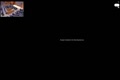 RUSSIAN FEDERATION: В данном ни слова я надеюсь что вам меня слышно я прошу прощения за то что вам меня не видно у меня сложности с камеры потереть и пожалуйста вы хорошо меня слышитеRUSSIAN FEDERATION [02:33:43]CHAIR: Я с выконгерью да спасибо большое благодарю уважаемых спра председатель ходили бы обратить внимание на вопросы перевода которые мы задавали вCHAIR [02:33:58]RUSSIAN FEDERATION: По недельник на пленарном заседании и хотя бы поблагодарить секретряты за сотрудничества и подготовку обновлённой версии документов в формате спич тут телькст, к сожалению они до сихRUSSIAN FEDERATION [02:34:12]Форв недоступны на официальном саете воис но мы знаем что обновленные версии в настоящее время готовится и мы рассчитываем что все сделанные в понедельник в рамках утренней сизосеRUSSIAN FEDERATION [02:34:27]В канни комитета заявления будут доступные в коррекном формате на в с тех шести официальных языках организации в ближайшее время кроме тогоRUSSIAN FEDERATION [02:34:41]Мы настоятельно рассчитываем на серьезную работу по пересмотру качества организации переводческой деятельности устного перевода в воис для того, чтобыRUSSIAN FEDERATION [02:34:53]Мне возникала подобных ситуаций в будущем так же хотели бы напомнить о нашем запросе в адрес офис юридического советника воиз и выразить надежду на тоRUSSIAN FEDERATION [02:35:07]Что российская делегация в ближайшее время, получит в письменном виде, ответ на свой запрос, озвученный в ходе пленарного заседания утром в понедельник.RUSSIAN FEDERATION [02:35:22]I see no further request for the floor, so I am going to close thisRUSSIAN FEDERATION [02:35:37]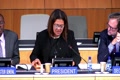 Noting that the Committee adopted its decisions on Agenda items 2,3,4,5,67 on June 3,222. Okay. I would just like to make a[02:35:52]Few remarks and I agree the indulgence of the interpreters I have tried to be quick, but slow enough so that the interpretation can be done. Okay. So I would like to first acknowledge and thank each and everyone of you for your particip[02:36:06]In this 43 rd session of the IGC, I would also like to thank specifically the group coordinators for your support and guidance, I really appreciate it.[02:36:21]Given that this was my first meeting, Chair, the IDGC appreciated your patients tolerance and your guidance, I also want to recognize the work of the Secretariat in particular LDG at Wedqualkwa[02:36:36]Who has attended most of the sessions even the small group sessions, like to thank you, HDG for that, Director Wenland, who has had to rain me in when I am going outside of the warm sub[02:36:51]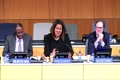 Go in. So thank you for steering me clear, when I am breach and protocol. I would also like to thank fee and some of you might have notice me lean in unfair and think in why she lean in unfianshe, so big and[02:37:06]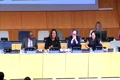 So small, I have a problem with my back, so I could not work and I do not want to fall, so I say to feel, but you can help me, she said, both of us will fall and then we will drammount to adward and we will pull him do not also because the three of us were leaving[02:37:20]To all. So I do not have the whole fee and in more, but fave was a part from helping me down the steers, she has really been the epitomy of[02:37:35]Professionalism and great support. The Secretariat really does a huge amount of work and I acknowledge also Anna who is at the end of this stable and Martin and Mara behind who really[02:37:49]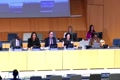 They are the wings being a thorwings, they keep us going and I really thank them for all that they have done and for all the support that not only to me but to each of us as delegates and parts to spons here. The interpreters[02:38:04]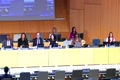 Thank you so much I know you have had to deal with my accent which might be difficult so I hope it was okay and I will try to speak slowly. I want to thank to persons who you may not, you may want to I am thanking them one and[02:38:19]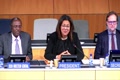 Fred who has been helped me, he does not work with the IGC, he is not in the TK division, he works at WIPO though and he has really been afrain to the IGC and to mean in particular and I would like to thank him.[02:38:34]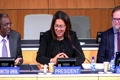 Also to Omar who has really helped behind the seems in providing stoff that we need to make our operations goes mothly, the expertise that was provided by the Vice-Chairs[02:38:49]Juna and UK and the tireless work of pool, who a number of you have acknowledged the work he did as facilitator this week, given all of the circumstances, Paul, thank is[02:39:03]Much, I would really like to thank the entire TK team and everyone in the Vice-Chairs the facilitators, everyone who have and the Conference support staff who have been very helpful[02:39:18]The free frank and open discussions that we have during this week in the plenary and bilaterally with delegates and also with persons outside of this room but persons who we believe[02:39:33]Can help to facilitate the narrowing of the gaps. The bilaterals were very important and even our discussions here in the plenary in terms of identifying with[02:39:48]Clarity, a number of the issues and it also brought to the four quite clearly areas of convergence and also the areas of disagreement and the areas that we really need to work on.[02:40:02]It is my hope and prior that we will find more areas of convergence that we will narrow the gaps and that we will arrive at an instrument that will find favor and support with it[02:40:17]And every person who is in this room and outside of this room who maybe having our role to play in our deliberations. I thank all of you and as we see in Jamaica war good and else[02:40:31]You soon lies where regards willing at the next session. Thank you so much for your participation. Can I gavel? The meeting is now ended. Enjoy your we can, by everybody and thanks[02:40:46]Again.[02:40:59]